Эти  книги  естьв  нашей  библиотекеПерельман,  Я.  И.        Живая математика.  Математические рассказы и головоломки. – М. : Изд -во Русанова, 1994. – 206 с.Перельман, Я. И. Занимательная арифметика.         Загадки            и диковинки  в  мире   чисел. – М. : Изд -во   Русанова,  1994. – 206 с.  —  (Занимательная  наука).Перельман, Я. И. Занимательная физика:  Книги 1  и  2. – 23-е изд. – М. :  Наука,  1991. –  496  с., ил.Перельман, Я. И. Занимательные задачи и опыты. – Е. :  АОЗТ   «Лектон»,   1995. – 448 с.,  ил.Перельман, Я. И. Знаете  ли  вы физику? –  3-е изд.,   перераб.  и доп. – М. : Наука,  1992.—272 с. – (Б-чка  «Квант».  Вып. 82)Я. И. Перельман – основоположник жанра занимательной науки,                  автор понятия                              «научно-фантастическое»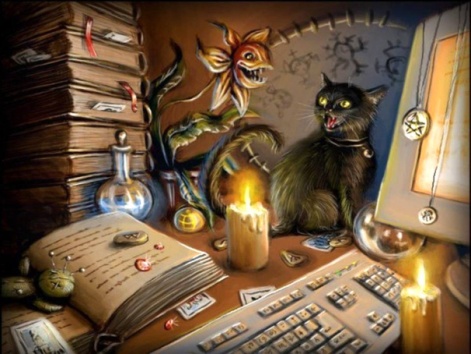 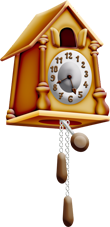 Именно Яков Перельман предложилв 1916 г.   предложил переводить стрелки часов  на   летнее   и зимнее время, чтобы                           экономить  энергию.              Библиограф: Долгова С. И.МБУК  « Угранская  РЦБС»«Неучёный   учёный»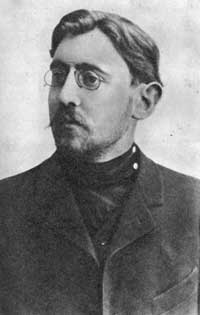 Яков  ИсидоровичПерельман(1882 –1942)Угра20221000 статей,  105 книг – от научно-популярных и научно-познавательных до учебников и пособий, и всё зто Яков Перельман, просветитель и популязатор, «профессор занимательных наук».Эти книги, по выражению автора, «для полезной и приятной умственной гимнастики, для изощрённой сообразительности и находчивости. В них немало ребусов, головоломок, задачек-шуток, вопросов, игр, опытов, фокусов.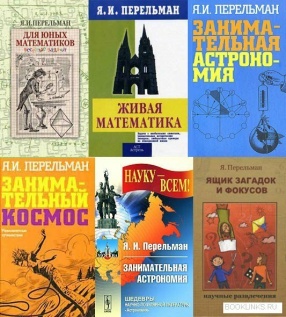 Увлекательные книги Якова Исидоровича Перельмана выходили в свет огромными тиражами и моментально находили  своего читателя. Его хитроумные задачи с увлечением решали и дети и взрослые. Однако их автор писателем не был, но и учёным тоже себя никогда не называл и никаких степеней и званий не имел.                Я. И. Перельман писал статья для журналов, в издании «Природа и люди» трудился 17 лет.Занимался Яков Исидорович и научно-педагогической деятельностью, разрабатывал учебные пособия и преподавал в различных учебных заведениях.
В 1935 г. в бывшем дворце графа Шереметьева в Ленинграде он создал уникальный музей живой физики и математикии стал его научным руководителем. Это был один из самых удивительных музеев мира, который в рабочее время ни минуты не пустовал. Здесь все экспонаты не только можно, но и нужно было трогать, крутить и даже пытаться сломать.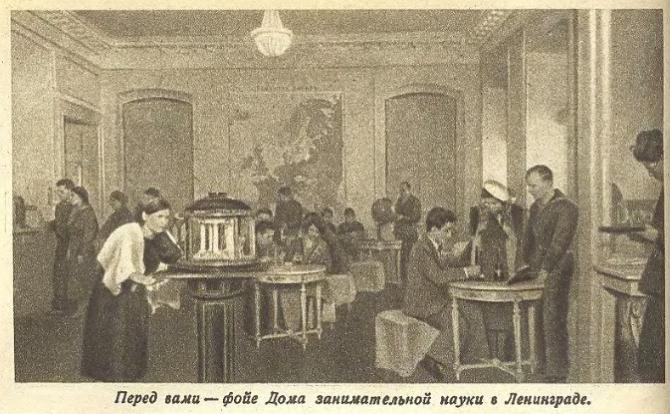 Началась Великая Отечественная война. Музей пришлось закрыть. Многие зкспонаты закопали в саду у Фонтанного дома. Часть эвакуировали, но  почти весь музей погиб в блокадном городе.Яков Исидорович Перельман умер от голода в осаждённом Ленинграде 16 марта 1942 года. Умер, до последнего своего дня работая над тем, как помочь солдатам ориентироваться на местности, что должно было пригодиться им во время боевых действий.